Instructions:  Review the Brownfield Grants Program Guidelines below to determine whether your project is eligible for funding. Provide as much information as you can for each question and contact us at 651-757-2904 if you need help. Please attach this completed form to the cover letter (see page 3) and attach any other supporting information (pictures, support letters, etc.) and email the package to brownfieldgrants.MPCA@state.mn.us. Section 1. Property DescriptionKnown or suspected sources/wastes – Indicate if the sources of contamination/wastes are known (“K”) or suspected (“S”):Past use of the property – Indicate if the sources of contamination/wastes are known (“K”) or suspected (“S”):Section 2. Proposed Project DetailsSection 3. Information CertificationI certify that the information provided in this application, the cover letter, and any attachments are true and correct.Note:  Environmental Consultants cannot sign applications. Electronic signatures are accepted.Applicant[Letter template is to be copied onto the applicant’s letterhead. Delete this page before submitting application form.][Date]VIA EMAILMinnesota Pollution Control Agency – Brownfield Assessment Grantbrownfieldgrants.MPCA@state.mn.us RE:	Request for MPCA Brownfield Assessment Grant ApplicationDear MPCA Brownfield Assessment Grant Coordinators:Please consider this letter a request on behalf of [Name of Entity] for Minnesota Pollution Control Agency (MPCA) Brownfield Assessment Grant for the [Name of Property] located at [Property Street Address, City, County and State]. The property is shown on the attached map and includes [number] acres of land. The property is presently owned by [name of individual, city, or public entity]. The property is presently [list current use] and is being considered for potential redevelopment. [The property is located in a disadvantaged community and/or an environmental justice community as shown on the United States Council on Environmental Quality (USCEQ) Climate and Economic Justice Screening Tool and/or an environmental justice community as shown on the United States Environmental Protection Agency (USEPA) Environmental Justice Screening and Mapping Tool or the MPCA Environmental Justice Mapping Tool].We understand that we will be contacted by the MPCA Brownfield Assessment Grant coordinators to inform us of the outcome of our application.I can be reached at [phone number and email].Sincerely,[Name of applicant or applicant’s agent]cc:Minnesota Pollution Control Agency Brownfield Assessment Grants - Program GuidelinesPurposeThe MPCA has grant money available from the U.S. Environmental Protection Agency (EPA) to fund environmental assessments of brownfield properties to support redevelopment and reuse. The work is performed by MPCA contractors at no cost to the grant recipients.Eligible ApplicantsEligible sites in Minnesota can be publicly or privately owned with known or suspected contamination. Applicants who are determined to be responsible for the release/contamination are not eligible.Applicants include, but aren’t limited to:Community organizationsLocal units of governmentEmerging developers (developers who have completed five or fewer projects)Tribal entitiesThe MPCA seeks to fund projects:in disadvantaged communities or areas of concern for environmental justice, when the project will benefit the existing neighborhood and avoid physical or cultural displacement.that provide community benefits and have community support.that create community greenspace.in small communities in greater Minnesota.Eligible ActivitiesPhase I and Phase II environmental site assessmentsSampling and analysis plansHazardous materials building surveys to identify lead-based paint and asbestos containing materialsPreparation of cleanup plansCommunity engagement for reuse planningMPCA Brownfield Program feesMPCA staff perform technical reviews and approve work plans, investigation reports, and cleanup plans to ensure that environmental concerns are properly addressed during site redevelopment. The MPCA also provides liability assurance and environmental closure letters, as appropriate, for contamination identified at the property. Ineligible Sites & ActivitiesFederal or State Superfund sitesClosed permitted landfillsRenovations or expansions for single family homesBuilding abatement that does not end in demolitionHazardous materials cleanup and/or abatementCleanup actionsRadon and mold abatement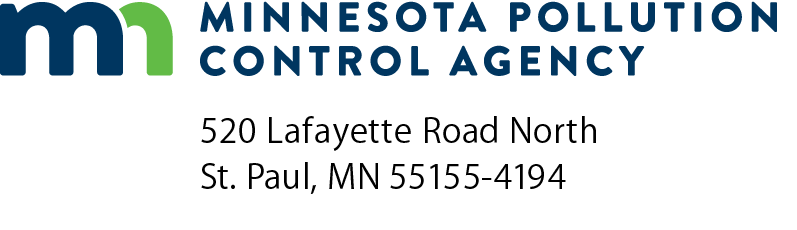 Brownfield Assessment Grant
ApplicationMPCA Brownfield Program Doc Type: Brownfield Assessment Grant Application1.Provide the property name and any aliases or historic names the property is known by. A current or preferred project name will also work.2.List the street address of the property, the city, county, and parcel identification number(s), if known.3.List the size of the property, in acres.4.Submit a map of the property that clearly shows the outline of the property boundary (look on your County’s property map webpage).5.List and describe any known or suspected areas of contamination and contaminants of concern at the property.   Foundry sand   Surface spills   Surface spills   Routine industrial operations   Transformer   Dumping or buried drums   Burning of materials   Burning of materials   Underground pipeline or tank   Lagoon   Contaminated building   Industrial accident   Industrial accident   Aboveground pipeline or tank   Fly ash   Old, imported fill   Other (specify):   Unknown   Service station   Service station   Salvage yard   Pipeline   Drycleaner   Coal gas manufacturer   Coal gas manufacturer   Electroplater   Manufacturing   Unknown   Bulk plant   Bulk plant   Tannery   Landfill (dump)   Other (specify):6.6.Identify the current landowner:Identify the current landowner:Identify the current landowner:Identify the current landowner:Identify the current landowner:Identify the current landowner:Identify the current landowner:Identify the current landowner:Identify the current landowner:Identify the current landowner:Identify the current landowner:Identify the current landowner:Name:Name:Name:Mailing address:Mailing address:Mailing address:Mailing address:City:State:Zip code:Phone:Phone:Email:7.How did the current landowner acquire the property?How did the current landowner acquire the property?How did the current landowner acquire the property?How did the current landowner acquire the property?How did the current landowner acquire the property?How did the current landowner acquire the property?How did the current landowner acquire the property?How did the current landowner acquire the property?How did the current landowner acquire the property?How did the current landowner acquire the property?How did the current landowner acquire the property?How did the current landowner acquire the property?How did the current landowner acquire the property? Purchase     Donation     Tax forfeit     Payment in lieu of taxes Purchase     Donation     Tax forfeit     Payment in lieu of taxes Purchase     Donation     Tax forfeit     Payment in lieu of taxes Purchase     Donation     Tax forfeit     Payment in lieu of taxes Purchase     Donation     Tax forfeit     Payment in lieu of taxes Purchase     Donation     Tax forfeit     Payment in lieu of taxes Purchase     Donation     Tax forfeit     Payment in lieu of taxes Purchase     Donation     Tax forfeit     Payment in lieu of taxes Purchase     Donation     Tax forfeit     Payment in lieu of taxes Purchase     Donation     Tax forfeit     Payment in lieu of taxes Purchase     Donation     Tax forfeit     Payment in lieu of taxes Purchase     Donation     Tax forfeit     Payment in lieu of taxes Purchase     Donation     Tax forfeit     Payment in lieu of taxesDate of acquisition (mm/dd/yyyy):Date of acquisition (mm/dd/yyyy):Date of acquisition (mm/dd/yyyy):Date of acquisition (mm/dd/yyyy):Date of acquisition (mm/dd/yyyy):Date of acquisition (mm/dd/yyyy):8.Is there a potential health, safety, or ecological concern at the property? Check all that apply.Is there a potential health, safety, or ecological concern at the property? Check all that apply.Is there a potential health, safety, or ecological concern at the property? Check all that apply.Is there a potential health, safety, or ecological concern at the property? Check all that apply.Is there a potential health, safety, or ecological concern at the property? Check all that apply.Is there a potential health, safety, or ecological concern at the property? Check all that apply.Is there a potential health, safety, or ecological concern at the property? Check all that apply.Is there a potential health, safety, or ecological concern at the property? Check all that apply.Is there a potential health, safety, or ecological concern at the property? Check all that apply.Is there a potential health, safety, or ecological concern at the property? Check all that apply.Is there a potential health, safety, or ecological concern at the property? Check all that apply.Is there a potential health, safety, or ecological concern at the property? Check all that apply.Is there a potential health, safety, or ecological concern at the property? Check all that apply. The property is currently occupied by residents or employees. The property poses a physical hazard to trespassers. The contamination at the property may be affecting residents or employees of adjacent properties. The property includes, or is adjacent to, a sensitive ecological area. The property is currently occupied by residents or employees. The property poses a physical hazard to trespassers. The contamination at the property may be affecting residents or employees of adjacent properties. The property includes, or is adjacent to, a sensitive ecological area. The property is currently occupied by residents or employees. The property poses a physical hazard to trespassers. The contamination at the property may be affecting residents or employees of adjacent properties. The property includes, or is adjacent to, a sensitive ecological area. The property is currently occupied by residents or employees. The property poses a physical hazard to trespassers. The contamination at the property may be affecting residents or employees of adjacent properties. The property includes, or is adjacent to, a sensitive ecological area. The property is currently occupied by residents or employees. The property poses a physical hazard to trespassers. The contamination at the property may be affecting residents or employees of adjacent properties. The property includes, or is adjacent to, a sensitive ecological area. The property is currently occupied by residents or employees. The property poses a physical hazard to trespassers. The contamination at the property may be affecting residents or employees of adjacent properties. The property includes, or is adjacent to, a sensitive ecological area. The property is currently occupied by residents or employees. The property poses a physical hazard to trespassers. The contamination at the property may be affecting residents or employees of adjacent properties. The property includes, or is adjacent to, a sensitive ecological area. The property is currently occupied by residents or employees. The property poses a physical hazard to trespassers. The contamination at the property may be affecting residents or employees of adjacent properties. The property includes, or is adjacent to, a sensitive ecological area. The property is currently occupied by residents or employees. The property poses a physical hazard to trespassers. The contamination at the property may be affecting residents or employees of adjacent properties. The property includes, or is adjacent to, a sensitive ecological area. The property is currently occupied by residents or employees. The property poses a physical hazard to trespassers. The contamination at the property may be affecting residents or employees of adjacent properties. The property includes, or is adjacent to, a sensitive ecological area. The property is currently occupied by residents or employees. The property poses a physical hazard to trespassers. The contamination at the property may be affecting residents or employees of adjacent properties. The property includes, or is adjacent to, a sensitive ecological area. The property is currently occupied by residents or employees. The property poses a physical hazard to trespassers. The contamination at the property may be affecting residents or employees of adjacent properties. The property includes, or is adjacent to, a sensitive ecological area. The property is currently occupied by residents or employees. The property poses a physical hazard to trespassers. The contamination at the property may be affecting residents or employees of adjacent properties. The property includes, or is adjacent to, a sensitive ecological area.1.Is there an anticipated final use for the property?Is there an anticipated final use for the property?Is there an anticipated final use for the property? Yes	Explain: Yes	A developer is in place, but no final end users confirmed: Yes	A developer is in place, but no final end users confirmed: No	Project is included in the community’s comprehensive plan or being evaluated for redevelopment. No	Project is included in the community’s comprehensive plan or being evaluated for redevelopment. No	Project is included in the community’s comprehensive plan or being evaluated for redevelopment. No	Property is not included in community’s comprehensive plan or being evaluated for redevelopment. No	Property is not included in community’s comprehensive plan or being evaluated for redevelopment. No	Property is not included in community’s comprehensive plan or being evaluated for redevelopment.2.Describe the proposed future use of the property (residential, recreational, commercial, industrial, green space, etc.):Describe the proposed future use of the property (residential, recreational, commercial, industrial, green space, etc.):Describe the proposed future use of the property (residential, recreational, commercial, industrial, green space, etc.):3.Is this a community driven project or does it have strong support within the community?Is this a community driven project or does it have strong support within the community?Is this a community driven project or does it have strong support within the community? Yes   Describe how the project benefits the community. What steps have been taken and/or are planned to engage the local community? List the community groups that are active in the project area.  Yes   Describe how the project benefits the community. What steps have been taken and/or are planned to engage the local community? List the community groups that are active in the project area.  Yes   Describe how the project benefits the community. What steps have been taken and/or are planned to engage the local community? List the community groups that are active in the project area.  No Unknown at this time. Explain below:   No Unknown at this time. Explain below:   No Unknown at this time. Explain below:  4.Provide a general timeframe for assessment activities that need to be performed.Provide a general timeframe for assessment activities that need to be performed.Provide a general timeframe for assessment activities that need to be performed.5.Has a Phase I Environmental Site Assessment (ESA) been completed?Has a Phase I Environmental Site Assessment (ESA) been completed?Has a Phase I Environmental Site Assessment (ESA) been completed? Yes    No	If yes, please submit a PDF copy of the Phase I ESA with this application. Yes    No	If yes, please submit a PDF copy of the Phase I ESA with this application. Yes    No	If yes, please submit a PDF copy of the Phase I ESA with this application.6.Have Phase II Environmental Site Assessment(s) been completed?Have Phase II Environmental Site Assessment(s) been completed?Have Phase II Environmental Site Assessment(s) been completed? Yes    No	If yes, please submit PDF copies of any Phase II ESAs with this application. Yes    No	If yes, please submit PDF copies of any Phase II ESAs with this application. Yes    No	If yes, please submit PDF copies of any Phase II ESAs with this application.Print name:Title:Signature:Date (mm/dd/yyyy):Date (mm/dd/yyyy):Phone:Email: